Report on Youth Empowerment ProgrammeWednesday, 15-Aug-2018One Nation Youth a wing of Sri Sathya Sai Trust had hosted Youth Empowerment Programme in RV Dental College on Wednesday 15th August 2018. Volunteers from various educational institutions across Bangalore had participated. Forty NSS Volunteers of Presidency College accompanied by programme officer took part in the programme. The objective of the programme is to motivate the young minds to involve in social service activities. As a part of the schedule many personalities from different walks of life who have contributed immensely to the society were felicitated. Discussions on social problems brought out many innovative ideas to tackle them. It was a very good learning activity and inspiring one as well for all the participants. 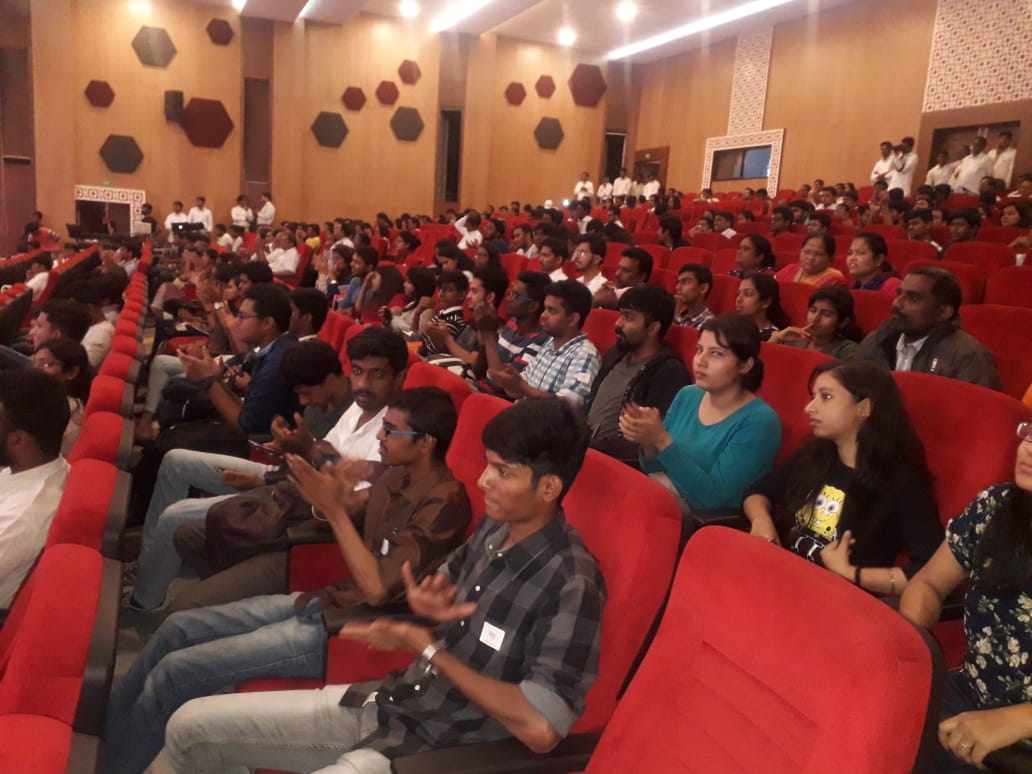 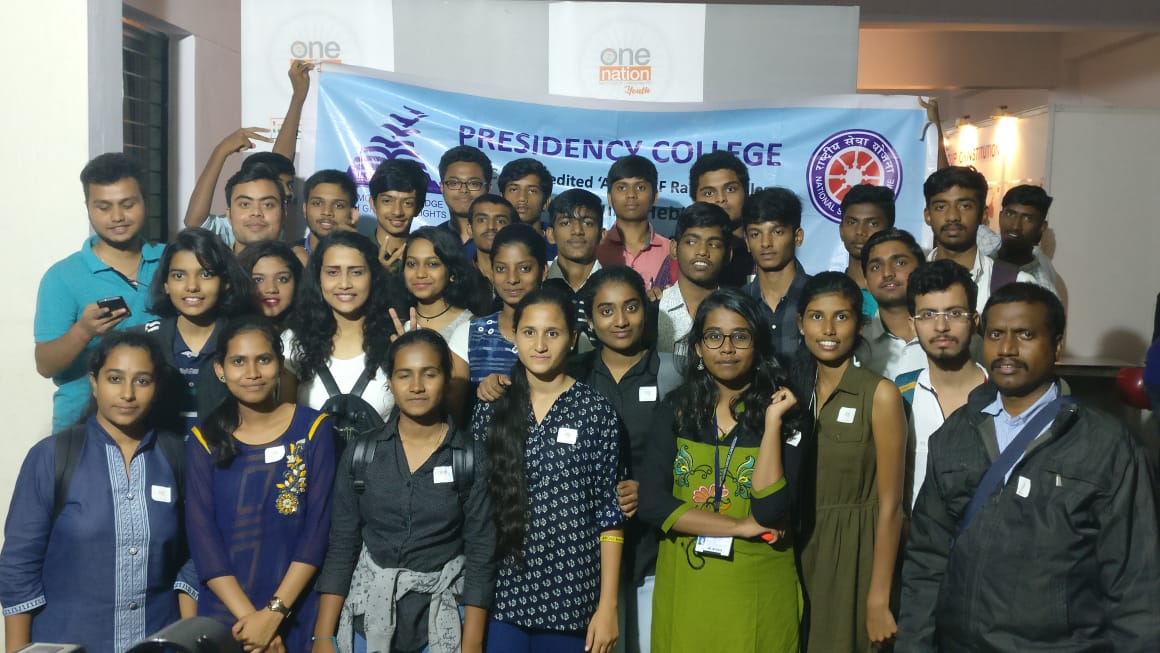 